UC Leuven Limburg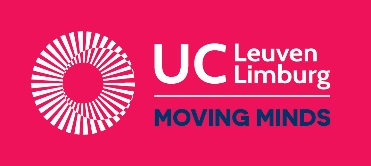 Lerarenopleiding Lager onderwijsVoorbereidingsformulierBeeldvorming:Situering in het leerplan en de eindtermen en situering in de leerlijn.Relevante aspecten/kenmerken uit de beeldvorming van de groep?(Eventueel) Relevante informatie uit voorgaande aanbodmomenten, de school, de omgeving, actualiteit … ?Doelen bij het aanbod: wat verwacht je te ZIEN aan het einde van je aanbod?Uitwerking aanbod:Controle op krachtige leeromgeving:Is er een invulling gegeven aan de elementen van het didactisch model en zijn ze op elkaar afgestemd?Benodigdheden voor dit aanbod (materiaal, visualisaties bordstructuur e.d.)Naam student:Datum:School:Uur:Klas/mentor:Thema/lessenreeks:…….InhoudenAanpak……… …